АДМИНИСТРАЦИЯ ГОРОДА ИШИМАПОСТАНОВЛЕНИЕ 19 мая 2017 г.                                                                                              № 435О создании комиссии по обследованию утраченного имущества (имущества первой необходимости) граждан, пострадавших в результате чрезвычайной ситуации на территории городского округа город Ишим в мае 2017 года, вызванной паводком       В соответствии с Постановлением Правительства РФ от 15.02.2014 № 110 «О выделении бюджетных ассигнований из резервного фонда Правительства Российской Федерации по предупреждению и ликвидации чрезвычайных ситуаций и последствий стихийных бедствий», пунктом 7 Порядка подготовки документов для обоснования размеров запрашиваемых бюджетных ассигнований из резервного фонда Правительства Российской Федерации по предупреждению и ликвидации чрезвычайных ситуаций и последствий стихийных бедствий, утвержденного Приказом МЧС России от 29.08.2014 № 470, в целях определения степени утраты (полного или частично) имущества (имущества первой необходимости) граждан, пострадавших в результате чрезвычайной ситуации на территории городского округа город Ишим в мае 2017 года, вызванной паводком: 1.  Создать комиссию по обследованию утраченного имущества (имущества первой необходимости) граждан, пострадавших в результате чрезвычайной ситуации на территории городского округа город Ишим в мае 2017 года, вызванной паводком утвердив ее состав согласно приложению №1 к настоящему постановлению. 2.  Утвердить форму акта комиссионного обследования утраченного имущества (имущества первой необходимости) граждан, пострадавших в результате чрезвычайной ситуации на территории городского округа город Ишим в мае 2017 года, вызванной паводком согласно приложению №2 к настоящему постановлению.3. Опубликовать настоящее постановление в сетевом издании «Офици-альные документы города Ишима» (www.ishimdoc.ru) и разместить на официальном сайте муниципального образования городской округ город Ишим.4.   Действие настоящего постановления распространить на правоотношения возникшие со дня введения чрезвычайной ситуации на территории городского округа город Ишим в мае 2017 года вызванной паводком.5.   Контроль за исполнением настоящего постановления оставляю за собой. Глава города	                                                                                 Ф.Б. Шишкин            Приложение № 1         к постановлению        администрации города Ишима          от 19 мая 2017 года № 435СОСТАВ         Приложение № 2         к постановлению        администрации города Ишима         от 19 мая 2017 года № 435ФОРМА                                                                                                УТВЕРЖДАЮГлава города Ишима____________Ф.Б. Шишкин«______»___________2017Акт  комиссионного  обследования утраченного имущества (имущества первой необходимости) граждан, пострадавших в результате чрезвычайной ситуации на территории городского округа город Ишим в мае 2017 года, вызванной паводкомгород Ишим                                                               «____»_____________2017    Комиссия в составе _______________________________________-________________________________________________________________________________________________________________________________________ провела обследование утраченного имущества (имущества первой необходимости), принадлежащего ___________________ проживающего и зарегистрированного по адресу: _________________________________________________________________На основании заявления собственника от «____»______________2017г.Жилое помещение принадлежит на основании__________________________________________________________________________________________ Состав семьи проживающих в указанном жилом помещении и в нем зарегистрированных:Жена (муж) ____________________________________________________(фамилия, имя, отчество)2. Дети __________________________________________________________(фамилия, имя, отчество) 3. Отец__________________________________________________________(фамилия, имя, отчество) 4. Мать _________________________________________________________(фамилия, имя, отчество) 5. Другие члены семьи: _____________________________________________________________________________________________________________________________________________________________________________________________________(фамилия, имя, отчество)Результаты визуального обследования:_______________________________________________________________________________________________________________________________________________________________________________________________________________________________________________________________________________________________________________________________________________________________________________________________________________________________________________________________________________________________________________________________________________Заключение о степени утраты имущества (полное или частичное) (имущества первой необходимости)_____________________________________________________________________________________________________________________________________________________________________________________________________Замечания собственника: ___________________________________________________________________________________________________________________________________________________________________________________________________________________________________ _________________ _________________(фамилия, имя, отчество и подпись собственника)При обследовании осуществлялось фотографирование (приложение к акту). Председатель_______________________________ _____________________Секретарь       _______________________________ _____________________Члены комиссии___________________________ _______________________                             ___________________________ _______________________                             ___________________________ _______________________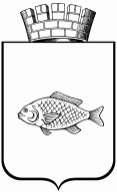 комиссии по обследованию утраченного имущества (имущества первой необходимости) граждан, пострадавших в результате чрезвычайной ситуации на территории городского округа город Ишим в мае 2017 года, вызванной паводкомБогданов Андрей Витальевич - директор АУ «Ишимский городской центр социального обеспечения населения «Забота», председатель комиссии;Агафонова Светлана Николаевна - заместитель директора департамента по социальным вопросам  администрации города Ишима, секретарь комиссии.Члены комиссии:Члены комиссии:Урих Эдуард Александрович- ведущий специалист Управления социальной защиты населения г.Ишима и Ишимского  района (по согласованию); Карнаухов Михаил Владимирович  - начальник оперативного отдела МКУ «Управление по делам ГО и ЧС г. Ишима;Залепугин Иван Юрьевич - старший специалист отдела по вопросам миграции СО СМД России «Ишимский» по согласованию).акта  комиссионного  обследования утраченного имущества (имущества первой необходимости) граждан, пострадавших в результате чрезвычайной ситуации на территории городского округа город Ишим в мае 2017 года, вызванной паводком